Allegato 1DataFirma del genitoreIo sottoscritto/a ______________________________________________________________, codice fiscale_____________________________in qualità di Genitore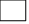 Tutore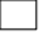 dell’alunno/a_______________________________________________________________, iscritto/a alla classe ______, sezione______, del plesso/della sede _________________.Chiedo all’Istituzione scolastica di associare il mio Codice Fiscale con quello dell’alunno/a o dello studente/studentessa ai fini della visualizzazione e pagamento degli avvisi telematici ad esso/a intestatiDelego il rappresentante di classe pro tempore, qualora ne faccia richiesta alla segreteria, alla visualizzazione e al pagamento degli avvisi telematici intestati all’alunno/a.